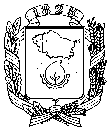 АДМИНИСТРАЦИЯ  ГОРОДА  НЕВИННОМЫССКАСТАВРОПОЛЬСКОГО КРАЯРАСПОРЯЖЕНИЕ17.10.2018                                                                                                     № 174-РНевинномысскОб утверждении Состава организационного комитета по проведению юбилейных мероприятий посвященных 100-летию Всесоюзного Ленинского коммунистического союза молодежи1. В связи с проведением на территории города Невинномысска мероприятий посвященных 100-летию создания Всесоюзного Ленинского коммунистического союза молодежи, утвердить прилагаемый Состав организационного комитета по проведению юбилейных мероприятий посвященных 100-летию Всесоюзного Ленинского коммунистического союза молодежи.2. Настоящее распоряжение разместить на официальном сайте администрации города Невинномысска в информационно-телекоммуникационной сети «Интернет».	3. Контроль за исполнением настоящего распоряжения оставляю за собой.Глава города НевинномысскаСтавропольского края                                                                  М.А. МиненковПриложениек распоряжению администрациигорода Невинномысска17.10.2018 № 174-РСОСТАВорганизационного комитета по проведению юбилейных мероприятий посвященных 100-летию Всесоюзного Ленинского коммунистического союза молодежиПервый заместитель главыадминистрации города Невинномысска				        В.Э. СоколюкМиненков Михаил Анатольевичглава города Невинномысска Ставропольского края, председатель организационного комитетаМедяник Александр Александровичпредседатель Думы города Невинномысска, сопредседатель организационного комитета (по согласованию) ОлешкевичТатьяна Адольфовнапервый заместитель главы администрации города Невинномысска, сопредседатель организационного комитетаСоколюк Виктория Эдуардовнапервый заместитель главы администрации города Невинномысска, сопредседатель организационного комитетаЕвдоченкоЕкатерина Сергеевназаместитель председателя комитета по молодежной политике, физической культуре и спорту администрации города Невинномысска, секретарь организационного комитета Члены организационного комитета:Члены организационного комитета:БабаковаЛюдмила Федоровнагенеральный директор общества с ограниченной ответственностью «Телетекст» (по согласованию)Вилков Максим Евгеньевичпредседатель комитета по молодежной политике, физической культуре и спорту администрации города Невинномысска Габитова Татьяна Дмитриевнапредседатель территориального объединения организаций профсоюзов города Невинномысска (по согласованию)Григоренко Наталья Борисовнадиректор государственного бюджетного учреждения культуры Ставропольского края «Невинномысский историко-краеведческий музей» (по согласованию)ЕрховаЕлена Геннадьевнадепутат Думы города Невинномысска (по согласованию)Морозова Наталья Ивановнапредседатель комитета по труду и социальной поддержки населения администрации города НевинномысскаПушкарская Анжелика Вячеславовнадиректор муниципального бюджетного учреждения «Центр развития образования» города Невинномысска (по согласованию)Рыжков Николай Николаевич главный редактор муниципального унитарного предприятия «Городская газета Невинномысский рабочий» (по согласованию)Сангулия Наталья Евгеньевнадиректор муниципального бюджетного учреждения по работе с молодежью «Молодежный центр развития личности» города Невинномысска (по согласованию)Старченко Николай Николаевичпредседатель комитета по культуре администрации города Невинномысска СтоляроваДарья Геннадьевнаначальник организационно-протокольного отдела администрации города Невинномысска ФролкоСергей Васильевич ректор государственного автономного образовательного учреждения высшего образования «Невинномысский государственный гуманитарно-технический институт» (по согласованию)ЧинокаловАлександр Владимировичначальник информационно-аналитического отдела администрации города Невинномысска Шалимов Виктор Владимировичзаместитель председателя Думы города Невинномысска (по согласованию)